                      КАРАР							ПОСТАНОВЛЕНИЕ   		«18» март 2024 й. 		 	      № 12           		    «18» марта 2024 г.О внесении изменений в Положение об организации снабжения населения твердым топливом (дровами) в сельском поселении Тавлыкаевский сельсовет муниципального района Баймакский район РБ, утвержденной постановлением Администрации сельского поселения Тавлыкаевский сельсовет муниципального района Баймакский район РБ № 19 от 07.07.2021 г.В соответствии с Федеральным законом от 06.10.2003 N 131-ФЗ «Об общих принципах организации местного самоуправления в Российской Федерации»,  постановляет:1.Внести следующие изменения в Положение об организации снабжения населения твердым топливом (дровами) в сельском поселении Тавлыкаевский сельсовет муниципального района Баймакский район РБ, утвержденной постановлением Администрации сельского поселения Тавлыкаевский сельсовет муниципального района Баймакский район Республики Башкортостан № 19 от 07.07.2021 г. (далее – Положение):Положения изложить в следующей редакции:«4.1. Розничные цены на топливо устанавливаются постановлением Государственного комитета РБ по тарифам от 31.10.2022 № 164 «Об установлении предельных цен (тарифов) на твердое топливо, поставляемое для бытовых нужд населения и приравненных к нему категориям потребителей Республики Башкортостан».           Глава сельского поселения           Тавлыкаевский сельсовет                                               К.Р. Уразбаев                                       БАШҠОРТОСТАН РЕСПУБЛИКАҺЫБАЙМАҠ РАЙОНЫМУНИЦИПАЛЬ РАЙОНЫНЫНТАУЛЫҠАЙ АУЫЛ СОВЕТЫАУЫЛ БИЛӘМӘҺЕ                         ХАКИМИӘТЕ453678, Баймаҡ районы,  Үрге  Таулыҡай ауылы , З.  Вәлиди  урамы,17                         тел.:8(34751)4-77-42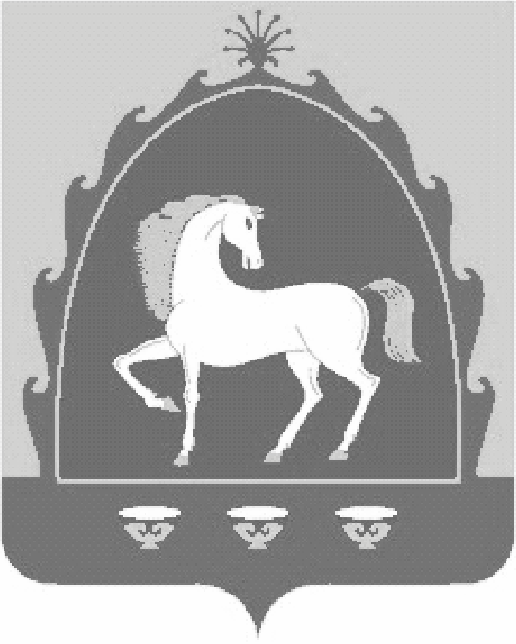 РЕСПУБЛИКА БАШКОРТОСТАНАДМИНИСТРАЦИЯ СЕЛЬСКОГО ПОСЕЛЕНИЯ ТАВЛЫКАЕВСКИЙ СЕЛЬСОВЕТ МУНИЦИПАЛЬНОГО РАЙОНА БАЙМАКСКИЙ РАЙОН 453678, Баймакский район,  с. Верхнетавлыкаево,улица З. Валиди,17 тел.:8(34751)4-77-42